                 107年度臺北市就業服務處【創業研習班】課程表                    修訂日期：107年1月9日               107年度臺北市就業服務處【創業研習班】課程表                    修訂日期：107年1月9日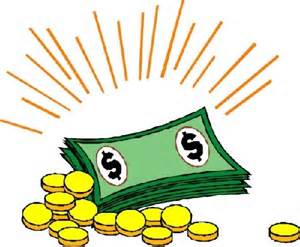 小資創業向錢衝          創業研習班開跑囉!報名資格：有意創業、有初步確定創業、初創事業者上課地點：臺北市政府勞動局【勞工教室】 (臺北市萬華區艋舺大道101號6樓)課程內容：請參閱課程表報名方式：請連結台北就業大補帖https://www.okwork.taipei報名時間：自每場次課程上架開放預約開始，額滿為止。報名及上課須知：每場次研習班為三日課程，未能全程參與者，無法核給【創業研習班上課證明】，敬請配合。課程採網路報名，上課當日不接受現場報名。報名成功者，若確定無法到課，請於上課前來電取消；網路報名未出席者，1年內不受理網路報名。課程結束請務必填寫滿意度調查表，以作為本處辦班參考，謝謝！為維持學員上課品質及尊重講師授課，請準時入場，以免影響課程進行。課程中非經講師同意，請勿錄音、錄影。學員若欲公佈訊息，內容應先與主辦單位溝通，請勿於課堂上逕自宣告。 學員若遇有他人收集或集結聯絡電話及電子信箱等情事，請慎重考量後再行決定可否給予個人資料。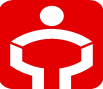 第1場次2月26日(週一)2月26日(週一)2月27日(週二)2月27日(週二)3月1日(週四)3月1日(週四)08:30-09:00報到報到報到報到報到報到課程及講師課程內容課程及講師課程內容課程及講師課程內容09:00-12:00
(3小時）《創業面面觀》董希玲講師提供正確的創業觀念、商機選擇、創業準備、適性評量、創業資源介紹、風險評估、市場趨勢和成功經營要素，及政府各項創業資源介紹等《創業法令停看聽》朱建州講師最新勞動法令規定（勞基法、就保法等）、工商登記、稅務法規與商業法規解析及應用等《大數據分析—掌握顧客消費新利器》楊政達講師數位、網路工具及平台應用、資訊管理、提升經營效能、共享經濟的創業風潮等12:00-13:00午餐時間午餐時間午餐時間午餐時間午餐時間午餐時間《企業經營贏的策略》鄧永宗講師企業營運篇：企業策略規劃、品牌價值經營、產品有效定位、顧客關係管理《企業行銷與顧客關係》黃茂景講師消費心理學、產品定位、價格/促銷/通路策略、人脈經營、媒體關係、顧客關係等《務實的創業企畫藍圖》林志名講師創業前應注意的事項及觀念與態度、政府補助計畫書審核要件、貸款計畫書審查重點、計畫書撰寫重點與常見錯誤解說16:50-17:00《企業經營贏的策略》鄧永宗講師意見交流《企業行銷與顧客關係》黃茂景講師意見交流《務實的創業企畫藍圖》林志名講師 結業 (頒發研習證明)第2場次5月23日(週三)5月23日(週三)5月24日(週四)5月24日(週四)5月25日(週五)5月25日(週五)08:30-09:00報到報到報到報到報到報到課程及講師課程內容課程及講師課程內容課程及講師課程內容09:00-12:00
(3小時）《創業面面觀》董希玲講師提供正確的創業觀念、商機選擇、創業準備、適性評量、創業資源介紹、風險評估、市場趨勢和成功經營要素，及政府各項創業資源介紹等《創業法令停看聽》朱建州講師最新勞動法令規定（勞基法、就保法等）、工商登記、稅務法規與商業法規解析及應用等《網路行銷大補帖》陳昭君講師網路行銷操作策略規劃、擺脫價格競爭的網站設計、讓潛在客戶容易找到網路行銷操作、口碑及社群行銷趨勢12:00-13:00午餐時間午餐時間午餐時間午餐時間午餐時間午餐時間《企業行銷與顧客關係》黃茂景講師消費心理學、產品定位、價格/促銷/通路策略、人脈經營、媒體關係、顧客關係等《智慧企業的數據寶庫》  李佳蓉講師企業經營的命脈、創業資金規劃、成本與費用區隔、財務報表認識、簡易流水帳的記錄等《務實的創業企畫藍圖》林志名講師創業前應注意的事項及觀念與態度、政府補助計畫書審核要件、貸款計畫書審查重點、計畫書撰寫重點與常見錯誤解說16:50-17:00《企業行銷與顧客關係》黃茂景講師意見交流《智慧企業的數據寶庫》  李佳蓉講師意見交流《務實的創業企畫藍圖》林志名講師結業 (頒發研習證明)第3場次8月22日(週三)8月22日(週三)8月23日(週四)8月23日(週四)8月24日(週五)8月24日(週五)08:30-09:00報到報到報到報到報到報到課程及講師課程內容課程及講師課程內容課程及講師課程內容09:00-12:00
(3小時）《創業面面觀》董希玲講師提供正確的創業觀念、商機選擇、創業準備、適性評量、創業資源介紹、風險評估、市場趨勢和成功經營要素，及政府各項創業資源介紹等《創業法令停看聽》朱建州講師最新勞動法令規定（勞基法、就保法等）、工商登記、稅務法規與商業法規解析及應用等《大數據分析—掌握顧客消費新利器》楊政達講師數位、網路工具及平台應用、資訊管理、提升經營效能、共享經濟的創業風潮等12:00-13:00午餐時間午餐時間午餐時間午餐時間午餐時間午餐時間《企業行銷與顧客關係》黃茂景講師消費心理學、產品定位、價格/促銷/通路策略、人脈經營、媒體關係、顧客關係等《企業經營贏的策略》鄧永宗講師市場行銷篇：行銷策略規劃、故事創意行銷、店舖創意行銷、展售創意行銷《務實的創業企畫藍圖》林志名講師創業前應注意的事項及觀念與態度、政府補助計畫書審核要件、貸款計畫書審查重點、計畫書撰寫重點與常見錯誤解說16:50-17:00《企業行銷與顧客關係》黃茂景講師意見交流《企業經營贏的策略》鄧永宗講師意見交流《務實的創業企畫藍圖》林志名講師結業 (頒發研習證明)第4場次11月21日(週三)11月21日(週三)11月22日(週四)11月22日(週四)11月23日(週五)11月23日(週五)08:30-09:00報到報到報到報到報到報到課程及講師課程內容課程及講師課程內容課程及講師課程內容09:00-12:00
(3小時）《創業面面觀》董希玲講師提供正確的創業觀念、商機選擇、創業準備、適性評量、創業資源介紹、風險評估、市場趨勢和成功經營要素，及政府各項創業資源介紹等《創業法令停看聽》朱建州講師最新勞動法令規定（勞基法、就保法等）、工商登記、稅務法規與商業法規解析及應用等《網路行銷大補帖》陳昭君講師網路行銷操作策略規劃、擺脫價格競爭的網站設計、讓潛在客戶容易找到網路行銷操作、口碑及社群行銷趨勢12:00-13:00午餐時間午餐時間午餐時間午餐時間午餐時間午餐時間《企業行銷與顧客關係》黃茂景講師消費心理學、產品定位、價格/促銷/通路策略、人脈經營、媒體關係、顧客關係等《智慧企業的數據寶庫》  李佳蓉講師企業經營的命脈、創業資金規劃、成本與費用區隔、財務報表認識、簡易流水帳的記錄等《務實的創業企畫藍圖》林志名講師創業前應注意的事項及觀念與態度、政府補助計畫書審核要件、貸款計畫書審查重點、計畫書撰寫重點與常見錯誤解說16:50-17:00《企業行銷與顧客關係》黃茂景講師意見交流《智慧企業的數據寶庫》  李佳蓉講師意見交流《務實的創業企畫藍圖》林志名講師結業 (頒發研習證明)主辦單位：臺北市就業服務處詢問電話：(02)2308-5230